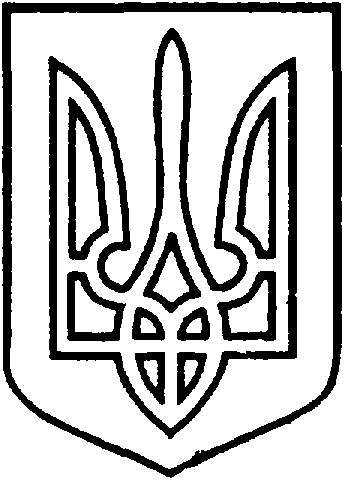 УКРАЇНАВІЙСЬКОВО-ЦИВІЛЬНААДМІНІСТРАЦІЯМІСТАСЄВЄРОДОНЕЦЬКЛУГАНСЬКОЇОБЛАСТІРОЗПОРЯДЖЕННЯКЕРІВНИКА ВІЙСЬКОВО-ЦИВІЛЬНОЇ  АДМІНІСТРАЦІЇЛуганська обл., м. Сєвєродонецьк,бульвар Дружби Народів, 3212 листопада 2020 року						 № 928Про надання грошової допомоги за рахунок коштів державного бюджету у зв’язку з надзвичайною ситуацією природного характеру, яка виникла у вересні-жовтні 2020р. на території Сєвєродонецької міської ради	Керуючись пунктом 8 частини 3 статті 6 Закону України «Про військово-цивільні адміністрації», на виконання розпорядження Кабінету Міністрів України від 13.10.2020 №1269-р «Про виділення коштів з резервного фонду державного бюджету»ЗОБОВ’ЯЗУЮ:	1. Виплатити грошову допомогу за рахунок коштів державного бюджету постраждалим у зв’язку з надзвичайною ситуацією природного характеру, яка виникла у вересні-жовтні 2020р. на території Сєвєродонецької міської ради, за переліком (Додаток).	2. Управлінню праці та соціального захисту населення Військово-цивільної адміністрації міста Сєвєродонецьк Луганської області виплатити допомогу згідно додатку.	3.   Розпорядження підлягає оприлюдненню.	4. Контроль за виконанням цього розпорядження покласти на заступника керівника Військово-цивільної адміністрації міста Сєвєродонецьк Луганської області Олександра ОЛЬШАНСЬКОГОКерівник військово-цивільної адміністрації			Олександр СТРЮК